https://iarjset.com/wp-content/uploads/2023/07/IARJSET.2023.10753.pdf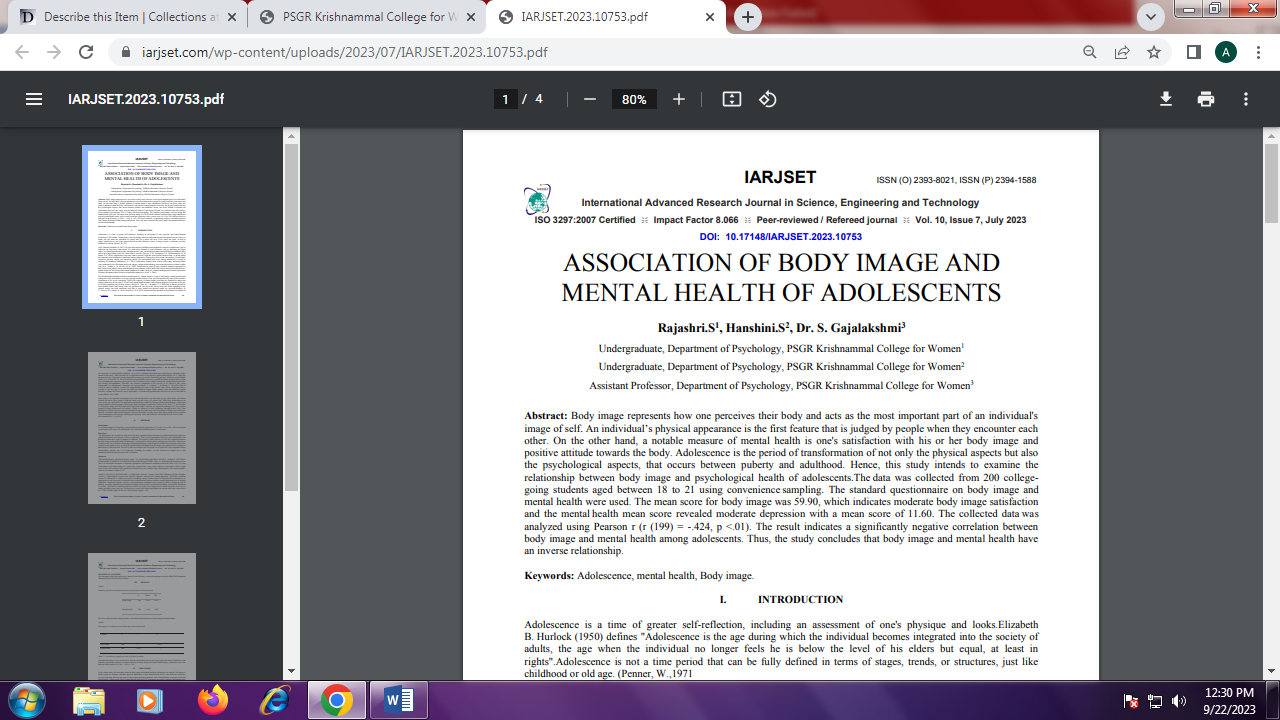 